استمارة المشاركة في المنتدى العاشر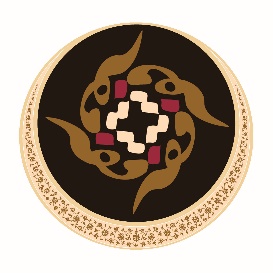 منتدى قضايا الوقف الفقهية العاشرتحت شعار "قضايا مستجدة وتأصيل شرعي"1442 هـ/ 2021مأرغب بالمشاركة في منتدى قضايا الوقف الفقهية العاشر بكتابة بحث في الموضوع:	□ الأول	□ الثاني□ الثالثعنوان البحث:.........................................................................................* برجاء إرفاق السيرة العلمية وصورة جواز السفر.الاسم (يفضل رباعي):الاسم (يفضل رباعي):المسمى الوظيفي:المسمى الوظيفي:التخصص:التخصص:جهة العمل:جهة العمل:عناوين التواصلعناوين التواصلالنقال:هاتف المنزل:هاتف العمل:الفاكس:البريد الإلكتروني:البريد الإلكتروني:العنوان البريدي:العنوان البريدي: